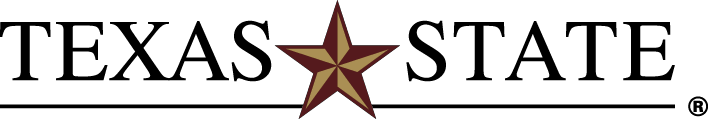 Transfer Planning Guide 2023-2024Major in Animal ScienceBachelor of Science in Agriculture (B.S.A.G.)Texas Education Code Section 61.822 requires that Texas public institutions facilitate the transferability of lower-division course credit through the Core Curriculum. The Core Curriculum contains nine Foundational Component Areas (42 hours), which every Texas State student must satisfy to graduate. Students will receive core credit at Texas State for any course successfully completed in the Core Curriculum of the sending institution.Texas State is a participant in the Texas Common Course Numbering System (TCCNS). Use the TCCNS to find courses you can take at your institution to ensure transfer of credit toward freshman- and sophomore- level degree requirements at Texas State.RECOMMENDED CORE CURRICULUM CHOICESCore curriculum transfer credit from Texas community colleges is guaranteed to apply toward the Texas State University core, but degree plans may specify how to fulfill some core requirements. Recommendations in this section satisfy core requirements with courses normally prescribed by this degree plan at Texas State.ADDITIONAL LOWER DIVISION REQUIREMENTSNote: Students cannot enroll in upper-level (3000 or 4000) agriculture courses until they have successfully completed Mathematics (MATH 1315, 1319, or 2417) and General Chemistry (CHEM 1341 & 1141). UNIVERSITY ADMISSION:Submit a completed application, all supporting documents, including an official high school transcript and transcript(s) from every institution attended and application fee, to the Office of Undergraduate Admissions by the stated priority date.Students with 14 or fewer transferable hours must have a minimum 2.0 GPA in all transferable course work and meet freshman admission standards. Students with 15-29 transferable hours must have a minimum 2.5 GPA in all transferable course work. Students with 30 or more transferable hours must have a minimum 2.25 GPA in all transferable course work. All students must be eligible to return to all previous institutions and be at least one full semester out of high school.Students transferring to Texas State from a community college may elect to follow the Texas State Undergraduate Catalog that was in effect at the time they enrolled at their community college. Students may also, with the approval of their College Dean, follow a subsequent catalog. Students are reminded to refer to their designated catalog for information related to university requirements for curriculum, graduation, probation/suspension, and other general information.In accordance with rule §4.25 of the Texas Administrative code, Texas State will apply to a degree up to 72 semester credit hours from an accredited junior/community college. At the time of transfer, all transferable work attempted at a junior/community college will be recorded on the official transcript. If the number of hours transferred from a junior college exceeds 72, the student’s chair or director will recommend to the college dean how the student will satisfy degree requirements. For more details, see the Undergraduate Admissions section of the Texas State undergraduate catalog.FOR MORE INFORMATION, CONTACT:Office of Undergraduate AdmissionsTexas State UniversityRichard A. Castro Undergraduate Admissions Center 429 N. Guadalupe St.San Marcos, Texas 78666 512.245.2364https://www.admissions.txst.edu/ College of Applied Arts Advising CenterAgriculture Building 201512.245.1490 https://advising.appliedarts.txstate.eduTexas State reserves the right to withdraw courses at any time, to change its fees or tuition, calendar, curriculum, degree requirements, graduation procedures, and any other requirements affecting students. Changes will become effective whenever authorities determine and will apply to both prospective students and those already enrolled.Core Curriculum ComponentTCCNTEXAS STATE010 - CommunicationAny two 010 coursesAny two 010 courses020 - MathematicsMATH 1314, 1324, or 2412MATH 1315, 1319, or 2417030 - Life and Physical SciencesBIOL 1306 and CHEM 1311 (*labs required)BIO 1330 and CHEM 1341 (*labs required)040 - Language, Philosophy & CultureAny 040 courseAny 040 course050 - Creative ArtsAny 050 courseAny 050 course060 - American HistoryAny two 060 coursesAny two 060 courses070 - Government/Political ScienceAny two 070 coursesAny two 070 courses080 - Social and Behavioral SciencesAny 080 courseAny 080 course090 - Component Area OptionAny two 090 coursesAny two 090 coursesTCCNTEXAS STATEAGRI 1131AG 1110AGRI 1419AG 1445AGRI 1307 or 1315AG 2313 or 2379AGRI 2317AG 2383AGRI 1309AG 2390*BIOL 1106 (lab) or BIOL 1406 (lecture & lab)BIO 1130BIOL 1307 & 1107 or BIOL 1407 (lecture & lab)BIO 1331 & 1131*CHEM 1111 (lab) or CHEM 1411 (lecture & lab)CHEM 1141CHEM 1312 & 1112 or CHEM 1412 (lecture & lab)CHEM 1342 & 1142